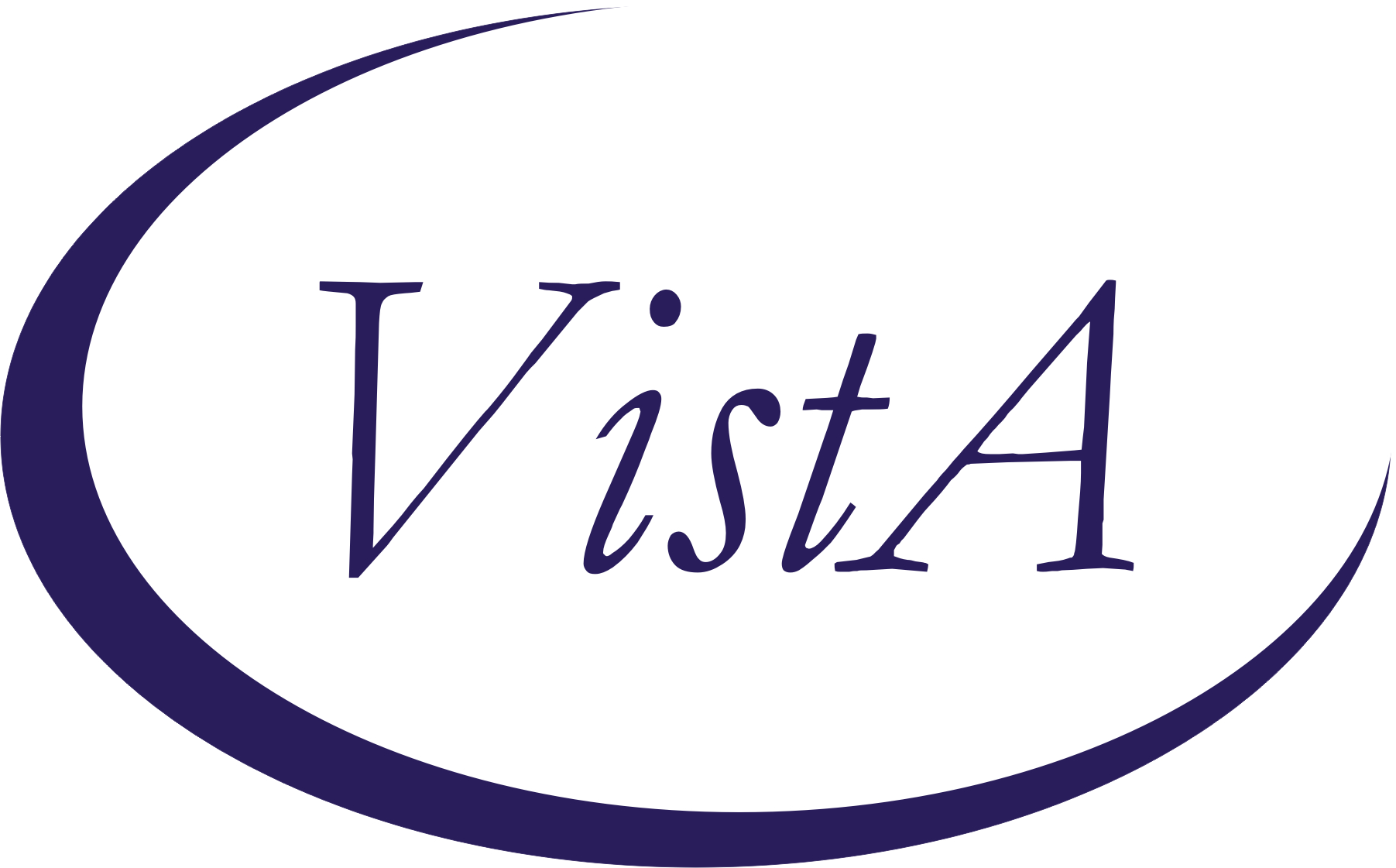 Update _2_0_110Clinical RemindersVA-TH DIGITAL DIVIDE ASSESSMENT BY SOCIAL WORK CONSULT RESULT NOTE Install GuideJuly 2020Product DevelopmentOffice of Information TechnologyDepartment of Veterans AffairsTable of ContentsIntroduction	1Pre-Installation	2Install Details	2Install Example	3Post Installation	7IntroductionDescription:In late 2019, The Office of Connected Care released instructions for sites to create a national digital divide device consult for requesting a device for patients, a consult order template, and a txml version of the corresponding consult result note. This update includes the reminder dialog for the consult result note, which replaces the txml version. The included consult result dialog should be used by a social worker to determine eligibility for the Lifeline program, qualification for a VA loaned tablet, or qualification for a smartphone (for Veterans enrolled in HUD-VASH).UPDATE_2_0_110 contains 1 Reminder Exchange entry: UPDATE_2_0_110 VA-TH DIGITAL DIVIDE ASSMNT BY SOCIAL WORKThe exchange file contains the following components:TIU TEMPLATE FIELD   WORD PROCESSING (REQ)         TEXT (1-60 CHARACTERS) REQ    LIFELINESUPPORT.ORG           VA-FED POVERTY LEVEL THRESHOLDLIFELINE ELIGIBILITY          HEALTH FACTORS	VA-REMINDER UPDATES                 VA-UPDATE_2_0_110                   VA-TH DIGITAL DIVIDE                VA-TH DD PREFERS SMARTPHONE         VA-TH DD PREFERS TABLET             VA-TH DD DEVICE ADDRESS CPRS        VA-TH DD DEVICE ADDRESS FACILITY    VA-TH DD DEVICE ADDRESS ALTERNATE   VA-TH DD DEVICE REQUIRES PERIPHERALSVA-TH DD DEVICE/TABLET NO           VA-TH DD DEVICE/TABLET YES          VA-TH DD HOME INTERNET W/VIDEO NO   VA-TH DD HOME INTERNET W/VIDEO YES  VA-TH DD DEVICE NO PERIPHERALS      VA-TH DD PATIENT NOT INTERESTED     VA-TH DD LIFELINE NOT ELIGIBLE      VA-TH DD LIFELINE PENDING           VA-TH DD LIFELINE INTEREST          REMINDER SPONSOR                                                         Office of Connected CareREMINDER TERM                                                 VA-REMINDER UPDATE_2_0_110HEALTH SUMMARY TYPE	DIG DIVIDE CONSULT NOTEHEALTH SUMMARY OBJECT	DIGITAL DIVIDE CONSULT RESULT NOTE (TIU)TIU DOCUMENT DEFINITION	DIGITAL DIVIDE CONSULT RESULT NOTEREMINDER DIALOGVA-TH DIGITAL DIVIDE NOTE OBJECTVA-TH DIGITAL DIVIDE ASSMNT BY SOCIAL WORKPre-Installation The VA-TH DIGITAL DIVIDE ASSMNT BY SOCIAL WORK is the consult result note for the digital divide consult. Instructions for creating the consult and the consult order template were released by the Office of Connected Care in 2019. The instructions have also been attached to the release of this install guide in a separate document. The consult result note is intended to be completed by social work. Coordinate the consult order implementation and workflow with local telehealth and social work staff. Education for the consult was provided to telehealth and social work staff by their national program offices. Three local class groups are included in the dialog for local content if necessary.A TIU object name DIGITAL DIVIDE CONSULT RESULT NOTE is included, which is used in the VIDEO DEVICE ORDER consult txml template. It is deployed in the VA-TH DIGITAL DIVIDE NOTE OBJECT element, but the element only serves as way to deliver the object. The element is not used in the reminder dialog. Instructions for configuring the object are included in the post-installation instructions.Install DetailsThis update is being distributed as a web host file.  The address for the host file is: https://REDACTED /UPDATE_2_0_110.PRDThe file will be installed using Reminder Exchange, programmer access is not required.If your site is unable to use LWH, you will have a vista mail message with subject of UPDATE 110.  Installation:=============This update can be loaded with users on the system. Installation will take less than 10 minutes.Install ExampleTo Load the Web Host File. Navigate to Reminder exchange in Vista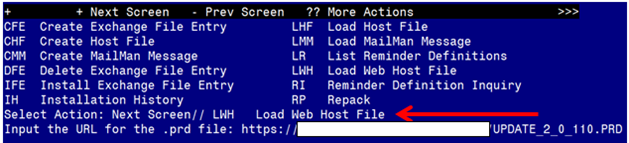 At the Select Action: prompt, enter LWH for Load Web Host File At the Input the url for the .prd file: prompt, type the following web address: https://REDACTED/UPDATE_2_0_110.PRDYou should see a message at the top of your screen that the file successfully loaded.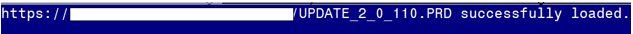 Search and locate an entry titled UPDATE_2_0_110 VA-TH DIGITAL DIVIDE ASSMNT BY SOCIAL WORK in reminder exchange.  At the Select Action prompt, enter IFE for Install Exchange File EntryEnter the number that corresponds with your entry titled UPDATE_2_0_110 VA-TH DIGITAL DIVIDE ASSMNT BY SOCIAL WORK (in this example it is entry 122 it will vary by site). The date of the exchange file should be 07/07/2020.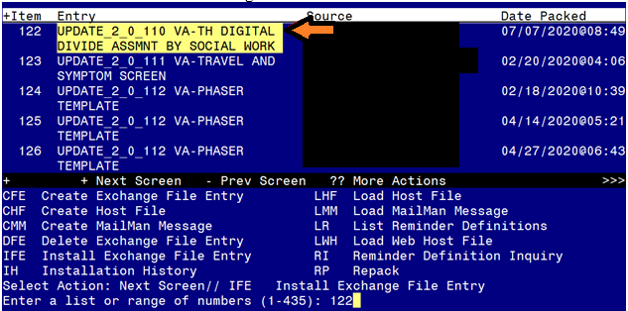 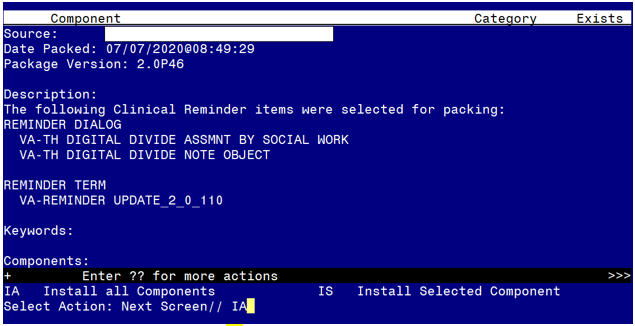 At the Select Action prompt, type IA for Install all Components and hit enter.Select Action: Next Screen// IA   Install all Components  You will see several prompts, for all new entries you will choose I to InstallFor components that already exists but the packed component is different, you will choose O to Overwrite.You will be promped to install the reminder dialog components – You will choose IA to install all even though some components may have an X to indicate they exist, the content was updated and should be installed. 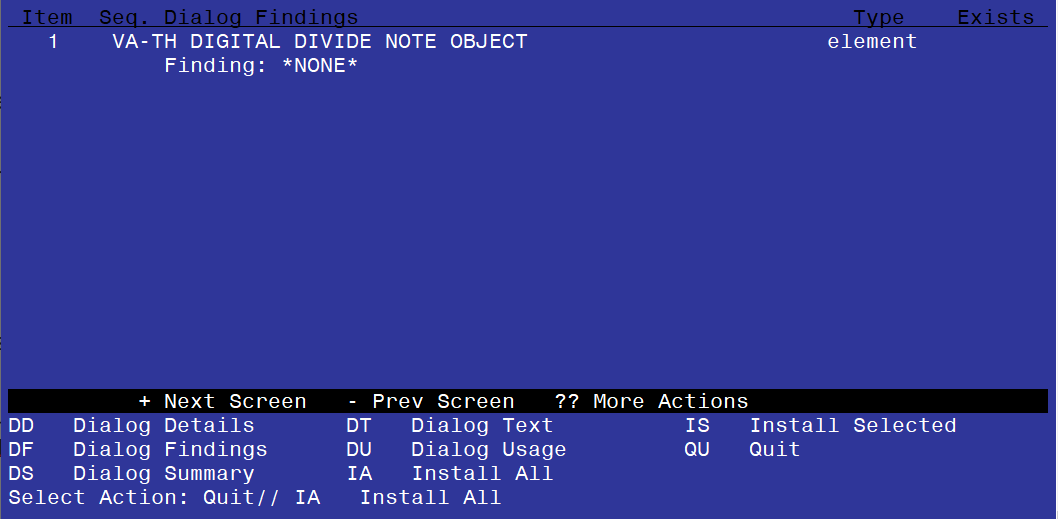 At the Select Action prompt, type IA to install the dialog – VA-TH DIGITAL DIVIDE NOTE OBJECT Select Action: Next Screen// IA   Install All  Install reminder dialog and all components with no further changes: Y// YesWhen the dialog has completed installation, you will then be returned to this screen. At the Select Action prompt, type Q.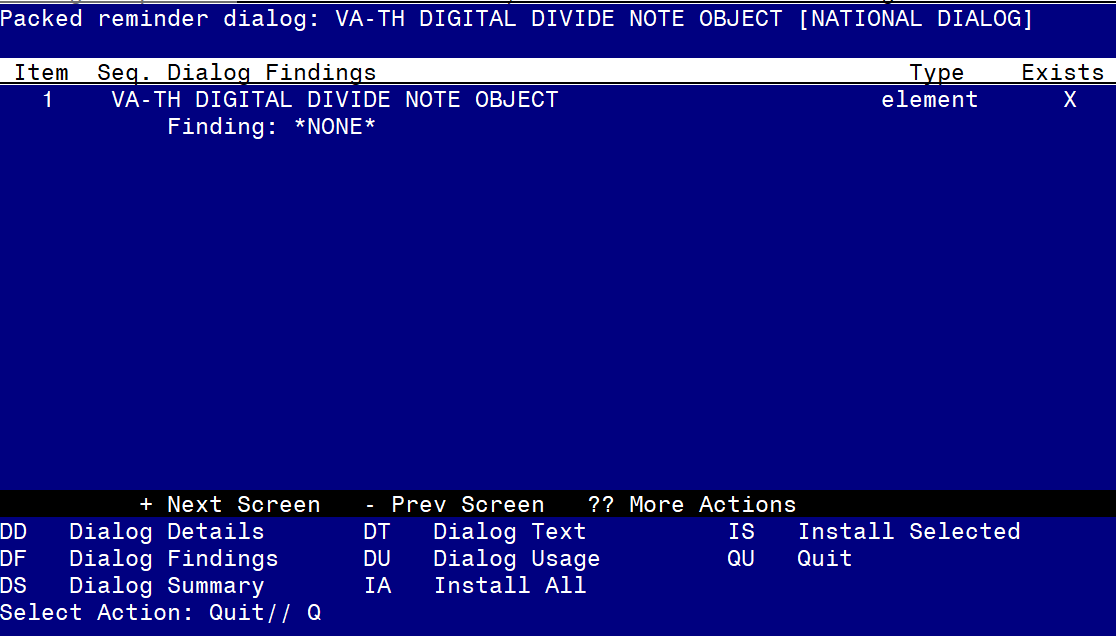 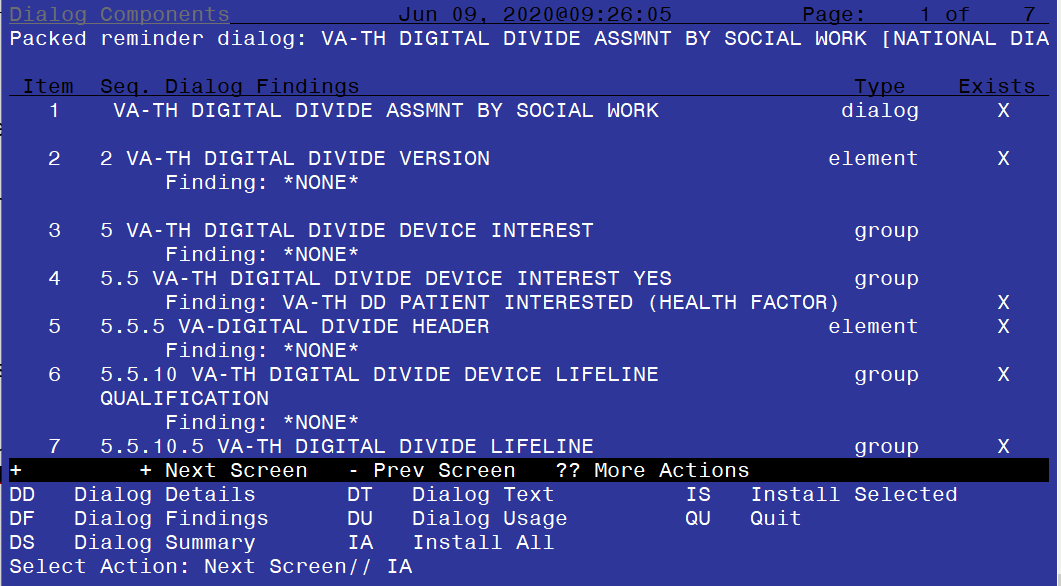 At the Select Action prompt, type IA to install the dialog – VA-TH DIGITAL DIVIDE ASSMNT BY SOCIAL WORK Select Action: Next Screen// IA   Install All  Install reminder dialog and all components with no further changes: Y// Yes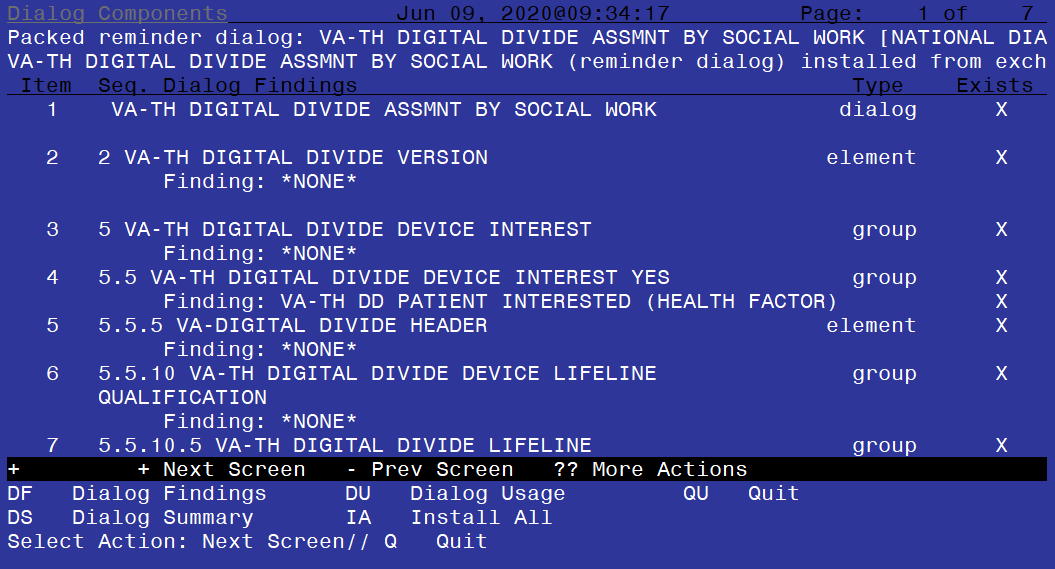 When the dialog has completed installation, you will then be returned to this screen. At the Select Action prompt, type Q.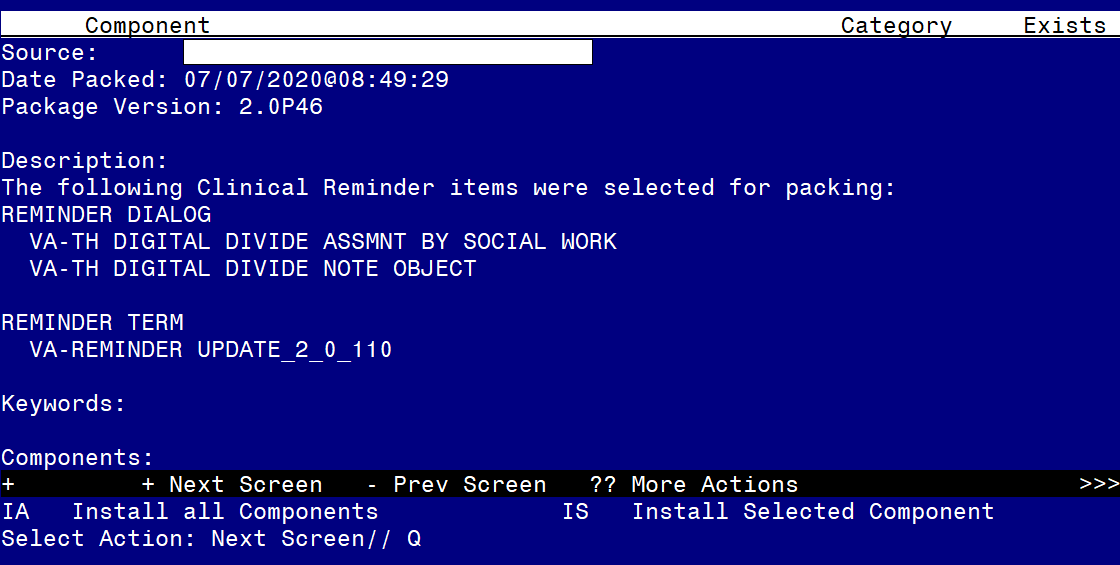 You will then be returned to this screen. At the Select Action prompt, type Q.  Install complete.Post InstallationMake the Dialog able to be attached to a Personal/Shared template or to a progress note title.From the Reminders Manager Menu:Select Reminder Managers Menu Option:    CA     Add/Edit Reminder Categories   CL     CPRS Lookup Categories   CS     CPRS Cover Sheet Reminder List   MH     Mental Health Dialogs Active   PN     Progress Note Headers   RA     Reminder GUI Resolution Active      DL     Default Outside Location   PT     Position Reminder Text at CursorSelect CPRS Reminder Configuration Option: Reminder Dialogs allowed as Templates may be set for the following:1   User          USR    [choose from NEW PERSON]3   Service       SRV    [choose from SERVICE/SECTION]4   Division      DIV    [choose from INSTITUTION]5   System        SYS    [NATREM.FO-SLC.MED.VA.GOV]Enter selection:   Choose the appropriate number for your site.  Your site may do this by System or other levels.  The example below uses SYSTEM levelSetting Reminder Dialogs allowed as Templates for System: Select Display Sequence: 78               VA-VETERANS CHOICE NOTE79               VA-TBI SCREENINGSelect Display Sequence: Are you adding 80 as a new Display Sequence? Yes// Display Sequence: 80//    80Clinical Reminder Dialog: VA-TH DIGITAL DIVIDE ASSMNT BY SOCIAL WORKthen  reminder dialog NATIONALOK? Yes//   (Yes)Setup of Note title/ Associate the reminder dialog with the note title or shared template in CPRSCheck VistA for the note title DIGITAL DIVIDE ASSESSMENT BY SOCIAL WORK CONSULT RESULT. Create a new progress note title DIGITAL DIVIDE ASSESSMENT BY SOCIAL WORK CONSULT RESULT if necessary. The program office released instructions to create the title in late 2019. Setup of Note title (if not already completed).            The new note title is:             DIGITAL DIVIDE ASSESSMENT BY SOCIAL WORK CONSULT RESULTThe DIGITAL DIVIDE ASSESSMENT BY SOCIAL WORK CONSULT RESULT title should be created for use with the reminder dialog.Name:  DIGITAL DIVIDE ASSESSMENT BY SOCIAL WORK CONSULT RESULTVHA Enterprise Standard Title:  CONSULT
Note: Comprehensive information on Creating Document Definitions can be found beginning on page 47 of the Associate dialog with the note title.Open Template Editor and from Shared Templates, select File “Document Titles”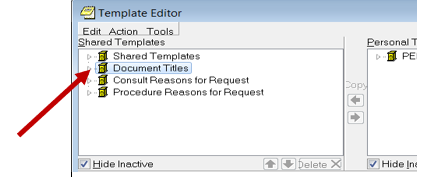 Click ‘triangle’ to left of Document Titles to expand. Select the folder where the title DIGITAL DIVIDE ASSESSMENT BY SOCIAL WORK CONSULT RESULT will be located.Select “New Template” on the top right side of the Template EditorIn the “Name” field enter “DIGITAL DIVIDE ASSESSMENT BY SOCIAL WORK CONSULT RESULT”.Change Template type to Reminder Dialog.In reminder Dialog field enter “VA-TH Digital Divide Assmnt By Social Work” 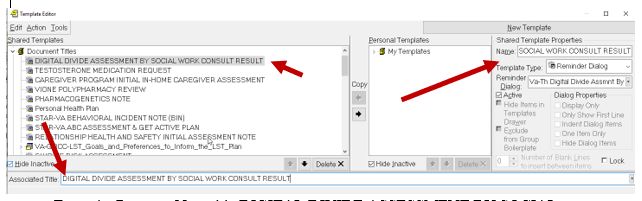 Enter the Progress Note title DIGITAL DIVIDE ASSESSMENT BY SOCIAL WORK CONSULT RESULT in the Associated Title field. Click Apply and OKTest the progress note title in CPRS to see new template is attached.Add DIGITAL DIVIDE ASSESSMENT BY SOCIAL WORK CONSULT RESULT note title to the DIG DIVIDE CONSULT NOTE health summary type.A TIU Object is included in this update named DIGITAL DIVIDE CONSULT RESULT NOTE. The object is used in the VIDEO DEVICE ORDER consult txml template to display the most recent DIGITAL DIVIDE ASSESSMENT BY SOCIAL WORK CONSULT RESULT note. The consult txml template is described in the DIGITABLE DIVIDE and VIDEO DEVICE CONSULT SETUP TECHNICAL GUIDE.It is deployed in the VA-TH DIGITAL DIVIDE NOTE OBJECT element, but the element only serves as way to deliver the object. The element is not used in the reminder dialog.The local title must be added to the health summary type named DIG DIVIDE CONSULT NOTE. Instructions are below.Begin on the Health Summary Coordinator’s Menu and enter red text below.Summary Coordinator's Menu   1      Print Health Summary Menu ...   2      Build Health Summary Type Menu ...   3      Set-up Batch Print Locations   4      List Batch Health Summary Locations   5      CPRS Reports Tab 'Health Summary Types List' Menu ...Select Health Summary Coordinator's Menu <TEST ACCOUNT> Option:     1      Create/Modify Health Summary Type   2      Delete Health Summary Type   3      Health Summary Objects Menu ...   4      Information Menu ...   5      Print Health Summary Menu ...Select Build Health Summary Type Menu <TEST ACCOUNT> Option: 1  Select Health Summary Type:   Dig Divide Consult note  OK?  YES WARNING:  You are about to edit a Health Summary Type that is being usedby a Health Summary Object.  Changing the structure of this Health SummaryType will alter how the Object will display.Do want to continue?  NO// YESNAME: DIG DIVIDE CONSULT NOTE  Replace <enter>TITLE: DIG DIVIDE CONSULT NOTE  Replace SUPPRESS PRINT OF COMPONENTS WITHOUT DATA: yes// <enter>SUPPRESS SENSITIVE PRINT DATA: NO SSN//<enter> LOCK: <enter>OWNER: <enter>Do you wish to review the Summary Type structure before continuing? NO// YES                       HEALTH SUMMARY TYPE INQUIRY         Type Name:  DIG DIVIDE CONSULT NOTE             Title:  DIG DIVIDE CONSULT NOTE             Owner:  SUPPRESS PRINT OF COMPONENTS WITHOUT DATA:  yesSUPPRESS SENSITIVE PRINT DATA:  NO SSN                                   Max        Hos  ICD   Pro  CPTAbb   Ord    Component Name        Occ  Time  Loc  Text  Nar  Mod  Selection------------------------------------------------------------------------------Select COMPONENT: SPN  PROGRESS NOTES SELECTED SPNSUMMARY ORDER: 5// 5 <enter>OCCURRENCE LIMIT: 1 (This will display the most recent note.)TIME LIMIT:  7D (This will look for the note in the last 7 days.)HEADER NAME: Selected Prog Notes// Digital Divide NoteSelect new items one at a time in the sequence you want them displayed.You may select any number of items.Select SELECTION ITEM: DIGITAL DIVIDE ASSESSMENT BY SOCIAL WORK CONSULT RESULT         (Enter the local note title if different than title in install           guide.)    Std Title: SOCIAL WORK CONSULT        ...OK? Yes// YesSelect SELECTION ITEM: <enter>Select COMPONENT: <enter>Do you wish to review the Summary Type structure before continuing? NO//<enter>The object can be viewed in the VIDEO DEVICE ORDER consult order template.Add VIDEO DEVICE ORDER dialog to the VAL-TH DIGITAL DIVIDE ORDER DEVICE group.After the VIDEO DEVICE ORDER dialog has been created (refer to the DIGITAL DIVIDE and VIDEO DEVICE CONSULT SETUP TECHNICAL GUIDE), the order dialog should be embedded in this element. The element is a local class, so the text can be edited if necessary.Navigate to the VAL-TH DIGITAL DIVIDE ORDER DEVICE group from the dialog management menu.NAME: VAL-TH DIGITAL DIVIDE ORDER DEVICE  Replace <enter>DISABLE: If necessary, enter “2” to disable the element to remove it from           dialog.CLASS: LOCAL// <enter>SPONSOR: <enter>REVIEW DATE: <enter>RESOLUTION TYPE: <enter> ORDERABLE ITEM: <enter>FINDING ITEM: Enter “Q.” and name of order dialog for the Video Device Order.Additional findings: <enter>Select ADDITIONAL FINDING: <enter>DIALOG/PROGRESS NOTE TEXT: Enter “Y” to revise dialog text.Place order for deviceEnable local elements to add local content to dialog if necessary. The elements are deployed disabled, so they will need to be enabled if used. The elements are added to the opening window (VAL-TH DIGITAL DIVIDE DEVICE HEADER LOCAL SECTION), the option for documenting the patient is interested in a device (VAL-TH DIGITAL DIVIDE DEVICE LOCAL SECTION), and the option for documenting the patient is interested in the LifeLine program (VAL-TH DIGITAL DIVIDE DEVICE LIFELINE LOCAL SECTION).Navigate to reminder dialog and desired element. REMINDER DIALOG NAME: VA-TH DIGITAL DIVIDE ASSMNT BY SOCIAL WORK [NATIONAL] *LIM+Item  Seq.    Dialog Text                                                        41   3.20.15   Element: VAL-TH DIGITAL DIVIDE DEVICE LIFELINE LOCAL SECTION (D  42   3.30   Element: VA-TH DIGITAL DIVIDE DEVICE INTEREST NO                                   Text: The patient is not interested in a device.                             Prompts: Comment:                                                   43   3.40   Element: VAL-TH DIGITAL DIVIDE DEVICE HEADER LOCAL SECTION (Disabled)          + Next Screen   - Prev Screen   ?? More Actions                    >>>ADD  Add Element/Group    DS   Dialog Summary       INQ  Inquiry/PrintCO   Copy Dialog          DO   Dialog Overview      QU   QuitDD   Detailed Display     DT   Dialog TextDP   Progress Note Text   ED   Edit/Delete DialogSelect Item: Quit// 43          Select one of the following:          E         Edit          C         Copy and Replace current element          D         Delete element from this dialogSelect Dialog Element Action: E// EditDialog Element Type: E// <enter>Used by:  VA-TH DIGITAL DIVIDE DEVICE HEADER (Dialog Group)NAME: VAL-TH DIGITAL DIVIDE DEVICE HEADER LOCAL SECTION           Replace <enter>DISABLE: DISABLE AND DO NOT SEND MESSAGE// Enter “@” to enable the element.  